Povodí Vltavy, státní podnik nabízí k odkoupení dřevní hmotuUmístění dřevní hmoty: u řeky Mže,        k.ú. Újezd nade MžíVrba – cena 100,-   -  150 ,- Kč/prostorový metr Olše – cena  200,- Kč/prostorový metrKontaktní osoba: Lenka Havlíkovátel. : 724 719 172                                            e-mail: lenka.havlikova@pvl.cz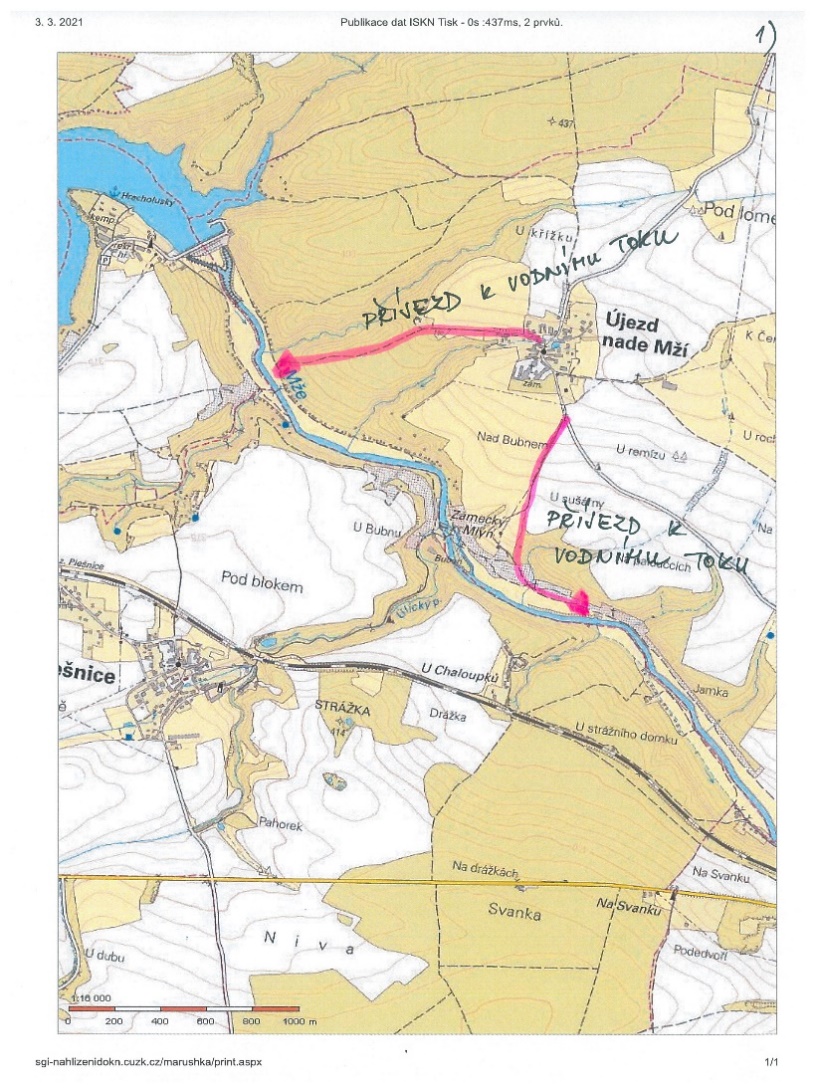 